ISTITUTO TECNICO ECONOMICO STATALE 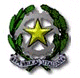 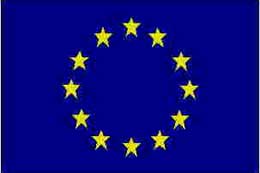          " Francesco Maria Genco"       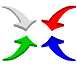 Sede Centrale Piazza Laudati, n. 1 Tel . 080/3114337  Fax 080/3113420 Sede presso il Polivalente Via Parisi Tel . 080/3147368                                                                      C.  M. BATD02000A - C . F. 82014270720	E.mail: batd02000a@istruzione.it  - web: www.itcgenco.gov.it70022 Altamura (Bari)Prot. n. 5831 D/2							Altamura, 5 settembre 2018.Ai	Signori Docenti	dell’ITES “GENCO”Oggetto:	Dichiarazione per le attività svolte finalizzate alla valorizzazione del merito art. 1, comma 129 L.107/2015.Con riferimento all’oggetto, si invitano i docenti che nell’a.s. 2017-18 hanno svolto attività contemplate nelle aree previste dal comma 129 della L. 107/2015 rispondenti ai criteri approvati dal Comitato per la Valutazione dei docenti il 30 agosto 2018, a presentare la dichiarazione, Allegato A, presente sul sito della scuola, presso l’ufficio di Segreteria        entro il 14 settembre 2018.ISTITUTO TECNICO ECONOMICO STATALE          " Francesco Maria Genco"       Sede Centrale Piazza Laudati, n. 1 Tel . 080/3114337  Fax 080/3113420 Sede presso il Polivalente Via Parisi Tel . 080/3147368                                                                      C.  M. BATD02000A - C . F. 82014270720	E.mail: batd02000a@istruzione.it  - web: www.itcgenco.gov.it70022 Altamura (Bari)Allegato ADichiarazione per le attività svolte finalizzate alla valorizzazione del merito art. 1, comma 129 L.107/2015 per l’a.s. 2017-2018.Al	Dirigente Scolasticodell’I.T.E.S. “F.M. Genco”Piazza Laudati, 170022	    ALTAMURA (BA)Il/La sottoscritto/a _______________________________________________________, nato/a a ____________________________ il ________________, e residente a ___________________ in Via ___________________________, n. ____, docente a tempo indeterminato presso codesto Istituto,DICHIARAsotto la propria personale responsabilità, consapevole delle sanzioni penali in caso di dichiarazioni non veritiere o produzione di atti falsi, richiamate dall’art. 76 del D.P.R. 445 del 28 dicembre 2000,DIaver espletato con esiti positive, nel precedente a.s. 2017-2018, quanto riportato nella seguente tabella dei criteri individuali dal Comitato di valutazione.AQualità dell’insegnamento e contributo al miglioramento dell’istituzione scolastica, nonché al successo formativo e scolastico degli studenti (Valorizzazione, in particolare, degli aspetti della professionalità che si manifestano nella dimensione individuale).Contributo al miglioramento dell’istituzione scolasticaSuccesso formativo e scolastico degli studentiB“Risultati ottenuti dal gruppo di docenti in relazione al potenziamento delle competenze degli alunni, dell’innovazione didattica e metodologica, nonché della collaborazione alla ricerca didattica, alla documentazione e alla diffusione di buone pratiche didattiche” (Valorizzazione, in particolare, degli aspetti della professionalità che si manifestano nella dimensione collegiale o di gruppo).CResponsabilità assunte nel coordinamento organizzativo e didattico e nella formazione del personale(Valorizzazione, in particolare, degli aspetti della professionalità che si manifestano incompetenze organizzative e relazionali).Formazione del personaleAltamura, ____________________    firma________________________IL DIRIGENTE SCOLASTICO(Prof.ssa Rachele Cristina INDRIO)(Firma autografa sostituita a mezzo stampa, ai sensi dell’art. 3, comma 2, del D.Lgs. n. 39/1993)AttivitàDescrizione attivitàPunteggioSpazio riservato al richiedente(Barrare con una X l’attività svolta)1Recupero o potenziamento personalizzate o attuate durante le ore curriculari anche non coincidenti con il proprio orario di servizioAttività didattiche in favore di studenti con difficoltà di apprendimento o  per classi12Attività di recupero o potenziamento personalizzate attivate durante ore extracurriculariinterventi didattici in favore di studenti fuori orario di servizioattività di ricerca e di sperimentazione didattica poi applicata pomeridiana13Inclusione ed accoglienza alunni BES- DSA, stranieri, disabili, con differenti problematiche in attività progettualiProgrammazione individuale e strategie mirate ad incentivare l’apprendimento di alunni (BES-DSA)24Progettazione PON o ERASMUS PLUS35Particolare cura e impegno nel coinvolgimento nel lavoro2TOTALE PUNTEGGIOTOTALE PUNTEGGIOTOTALE PUNTEGGIOTOTALE PUNTEGGIOAttivitàDescrizione attività PunteggioSpazio riservato al richiedente(Barrare con una X l’attività svolta)6Partecipazione al nucleo di valutazione interno come aggiornamento del RAV 2017/18, elaborazione del PdM 2017/201837Iniziative volte all’ampliamento dell’offerta formativa28Partecipazione a concorsi e gare con il coinvolgimento degli alunni Partecipazione ad eventi per migliorare la vision dell’istituto 29Iniziative di orientamento volte all’incremento della popolazione scolastica e alla divulgazione di processi di qualità della scuola2TOTALE PUNTEGGIOTOTALE PUNTEGGIOTOTALE PUNTEGGIOTOTALE PUNTEGGIOAttivitàDescrizione attivitàPunteggioSpazio riservato al richiedente(Barrare con una X l’attività svolta)10Partecipazione e attivazione di attività didattiche finalizzate a contrastare la dispersione e l’abbandono scolastico (progettazione di moduli formativi per aree a rischio-processo immigratorio-altro da descivere)211Strategie metodologiche personalizzate per favorire e incrementare gli apprendimenti degli studenti2TOTALE PUNTEGGIOTOTALE PUNTEGGIOTOTALE PUNTEGGIOTOTALE PUNTEGGIOAttivitàDescrizione attivitàPunteggioSpazio riservato al richiedente(Barrare con una X l’attività svolta)12Predisposizione di compiti secondo le differenti competenze degli alunni113Elaborazione di prove condivise per classi parallele Simulazione prove INVALSI214Partecipazione a gruppi di ricerca interni o a gruppi di lavoro in rete ( gruppi per la formazione dei docenti, per il patto formativo e regolamento, )215Costruzione/utilizzazione di ambienti di apprendimento innovativi ed efficaci; utilizzo della didattica: CLIL, Flippedclassroom, didattica laboratoriale, in relazione assidua 216Corsi di formazione afferenti allo sviluppo professionale con successiva disseminazione all’interno della didattica ( corso DSA, progettare per competenze, per animatore, per referente dell’inclusione, sulla valutazione per membri del NIV1 punto a corso per almeno un corso di 10 ore (Max 5 punti)17Raccolta di materiale utilizzato nell’attività didattica per la messa in opera di buone praticheProduzione di materiali didattici ( prove condivise, dispense, strumenti didattici prodotti  dai docenti per gli studenti, compiti  di realtà)Produzione di materiali per la documentazione ( verbali di incontro per dipartimento,verbali  GLHI, griglie di valutazione per le prove condivise….)U.d.ADossier monograficiMateriali multimediali (Powerpoint, video, e- book, brochure, poster, pubblicazioni e/o comunicati televisivi - radiofonici).1 punto per prodotto (Max 5 punti)TOTALE PUNTEGGIOTOTALE PUNTEGGIOTOTALE PUNTEGGIOTOTALE PUNTEGGIOAttivitàDescrizione attività PunteggioSpazio riservato al richiedente(Barrare con una X l’attività svolta)18Coordinatori consigli di classe1,5019 Referente inclusione e disabilitàProgettazione PAIOrganizzazione e partecipazione al GHLIRilevazione dei bisogni specifici degli alunni disabiliPartecipazione ad incontri con il DSAcquisizione della specifica documentazione220Coordinatore di areaProduzione di verbali e documentazione121Coordimamento alternanza ,Membro di commissioni e comitati (elettorale, valutazione, POF, team digitale)Produzione di documentazione specifica122Commissari esami di idoneitàProduzione di documentazione specifica1TOTALE PUNTEGGIOTOTALE PUNTEGGIOTOTALE PUNTEGGIOTOTALE PUNTEGGIOAttivitàDescrizione attività PunteggioSpazio riservato al richiedente(Barrare con una X l’attività svolta)23 Contributo nell’organizzazione diretto e continuo con il Ds (collaboratori, figure di sistema preposte all’organizzazione per garantire efficacia ed efficienza)Produzione di documentazione specifica0,2524 Contributo nell’organizzazione diretto e continuo con il Ds fus, (referenti viaggi, gestione di progetti, progetti PON)Produzione di documentazione specifica0.2525 Organizzazione corsi di recuperoCalendarizzazione delle attività organizzazione di gruppi126 Organizzazione di corsi di formazione riservati ai docenti della scuolaProduzione di documentazione specifica127 Componenti commissione orario scolasticoProduzione di documentazione specifica2TOTALE PUNTEGGIOTOTALE PUNTEGGIOTOTALE PUNTEGGIOTOTALE PUNTEGGIO